Přehled recyklačních značekTříděním odpadu se snižuje objem komunálního odpadu a vzniká produkt zvaný recykláž, který umožňuje výrobu nového materiálu. V současné době lze mimo klasického třídění odpadu využívat i služeb zpětného odběru, který se vztahuje na elektrospotřebiče, baterie, autovraky, pneumatiky a další komodity. Nezapomínejte na nebezpečný odpad, stavební odpad a další odpad, který je možno odevzdat do sběrného dvora.PLASTYPAPÍRSKLONÁPOJOVÉ KARTONY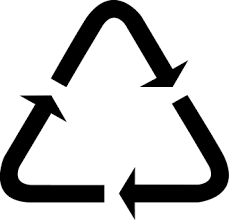 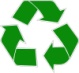   PET                         1POLYETYLÉN TEREFTALÁT. PET lahve, polyesterové tkaniny, některé obaly od mléčných nápojů. Víčka ani etikety netřeba odstraňovat.  HDPE                     2                                                 TVRDÝ POLYETYLÉN. Velmi odolný tvrdý plast. Obaly od čistících prostředků, šamponů, sprchových gelů, kanystry, víčka od PET lahví.  LDPE                      4MĚKKÝ POLYETYLÉN. Jedná se o měkký plast. Igelitové sáčky, folie, většinu etiket z PET lahví, obaly od sušenek  PP                           5POLYPROPYLEN. Pružný a odolný plast. Plastové obaly od kečupů, hořčice, tuby (zubní pasty, krémy atd…)  PS                           6POLYSTYREN. Bílý pěnový/ křehký: Tácky od masa, ovoce a zeleniny, izolace, ochrana zboží. Tmavý/tuhý: nápojové kelímky, plastové nádobí, misky, obaly od elektroniky.                                 7OSTATNÍ. Několik druhů plastů dohromady. Recyklace je složitá. Nicméně vhazuje se do žlutých kontejnerů. Většinou se jedná o obaly používané v potravinářství. (kávy, sladkosti)NERECYKLUJTE PVC, GUMU, MOLITANNERECYKLUJTE PVC, GUMU, MOLITAN  PAP                    20 21 VLNITÁ /HLADKÁ PAPÍROVÁ LEPENKA. Součást balení nábytku, elektrospotřebičů a klasické kartonové krabice  PAP                       22OSTATNÍ PAPÍR. Označení dalších papírových výrobků, které je možné v ČR  recyklovat.NERECYKLUJTE KOPÍRÁK, MASTNÝ PAPÍR, CELOFÁN, POUŽITÉ TAPETY, POUŽITÉ KAPESNÍKY A RUČNÍKYNERECYKLUJTE KOPÍRÁK, MASTNÝ PAPÍR, CELOFÁN, POUŽITÉ TAPETY, POUŽITÉ KAPESNÍKY A RUČNÍKY   GL                        70BÍLÉ SKLO.  Průhledné lahve. Sklenice od kompotů, zavařenin nebo nápojů. Separovaný sběr bílého skla probíhá jen v některých lokalitách   GL                    71  72BAREVNÉ SKLO. Lahve od piva, minerálek, tabulkové sklo. V případě, že ve vaší lokalitě není k dispozici kontejner na bílé sklo házejte ho sem. NERECYKLUJTE PLEXISKLO, AUTOSKLO, VODNÍ SKLO, ZRCADLA, DRÁŤENÉ SKLO, PORCELÁN,VARNÉ SKLO NERECYKLUJTE PLEXISKLO, AUTOSKLO, VODNÍ SKLO, ZRCADLA, DRÁŤENÉ SKLO, PORCELÁN,VARNÉ SKLOC/ PAP        81            84VÍCEVRSTVÉ OBALY. Klasické obaly na bázi TeraPack.Tam, kde nejsou k dispozici oranžové kontejnery možno vhazovat do kontejnerů na papír nebo plast